CURRICULUM VIATESurname: SARR                                                                         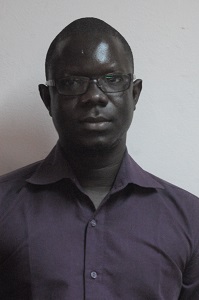 First name: DiéganeEnglish to French TranslatorMobile: +221773162262  / Email: goute105@yahoo.fr                                                         goute105@gmail.com                          Professional experience	Freelance translator since 2012: I translate all sorts of documents from English to French. I have an excellent command of the French language, my native language. English proficiency.Good knowledge of CAT tools (wordfast, linguee )Two month-internship at the African Union Commission in Addis Ababa, Ethiopia (September-October 2016)Two month-internship at African press agency at the translation unit (May-June 2015)I have strong experience in journalism, writing, proofreading and editing. Strong experience in communication and marketing: I have been Oxfam America communication consultant in October 2009.                          Academic Training	Master of Translation (English-french, French English) (University of Gaston Berger, Saint-Louis)My linguistic combinations are: French A, English B, Arabic C Master of Marketing (International school of management of Dakar)Bachelor of journalism ( Cheikh Anta Diop University)Bachelor of English arts (Cheikh Anta Diop University)                          Local languages	Seereer: native speaker  Wolof: Excellent command                           Computer SciencesGood command of Word, PowerPoint, Excel, outlook, Good knowledge of CAT Tools (Wordfast, memo Q, linguee, wordrefence, etc))